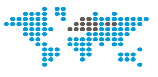 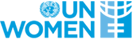 UN Women Strategic Note 2022-2023UN WOMEN FYR Macedonia COUNTRY OFFICESN REPORT 2022The report includes:Development results framework (DRF)










Report Date: 2/10/2022Impact1
All women and girls in North Macedonia fully exercise their rights, participate and benefit from equitable and inclusive socio-economic development in a society free from discrimination and violence Impact1
All women and girls in North Macedonia fully exercise their rights, participate and benefit from equitable and inclusive socio-economic development in a society free from discrimination and violence Related UN-Women SP Impact Area: 
Related UNDAF/ CCPD priority: UNSDCF Outcome 2: By 2025, people in North Macedonia have universal access to rights- based quality social services – healthcare, education, and necessary social and child protection - rooted in systems resilient to emergencies; UNSDCF Outcome 4: By 2025, people in North Macedonia benefit from improved rule of law; evidence- based, anticipatory and gender- responsive policies; greater social cohesion; and effective service delivery by transparent, accountable and responsive institutions
Related national development priorities:Related UN-Women SP Impact Area: 
Related UNDAF/ CCPD priority: UNSDCF Outcome 2: By 2025, people in North Macedonia have universal access to rights- based quality social services – healthcare, education, and necessary social and child protection - rooted in systems resilient to emergencies; UNSDCF Outcome 4: By 2025, people in North Macedonia benefit from improved rule of law; evidence- based, anticipatory and gender- responsive policies; greater social cohesion; and effective service delivery by transparent, accountable and responsive institutions
Related national development priorities:Related UN-Women SP Impact Area: 
Related UNDAF/ CCPD priority: UNSDCF Outcome 2: By 2025, people in North Macedonia have universal access to rights- based quality social services – healthcare, education, and necessary social and child protection - rooted in systems resilient to emergencies; UNSDCF Outcome 4: By 2025, people in North Macedonia benefit from improved rule of law; evidence- based, anticipatory and gender- responsive policies; greater social cohesion; and effective service delivery by transparent, accountable and responsive institutions
Related national development priorities:Related UN-Women SP Impact Area: 
Related UNDAF/ CCPD priority: UNSDCF Outcome 2: By 2025, people in North Macedonia have universal access to rights- based quality social services – healthcare, education, and necessary social and child protection - rooted in systems resilient to emergencies; UNSDCF Outcome 4: By 2025, people in North Macedonia benefit from improved rule of law; evidence- based, anticipatory and gender- responsive policies; greater social cohesion; and effective service delivery by transparent, accountable and responsive institutions
Related national development priorities:Year
2022Year
2023TotalOutcome 1.1
By 2025, people in North Macedonia have universal access to rights- based quality social services – healthcare, education, and necessary social and child protection - rooted in systems resilient to emergencies (UNSDCF Outcome 2)

Related SP Outcome/Output:


Indicator 1.1A:  Number of laws/bylaws and policies/strategies in line with the Istanbul Convention

Targets: 
Value: 3
Notes: At least one additional new law/strategy
Target Year: 2022
Value: 4
Notes: At least one additional new law/bylaw/strategy
Target Year: 2025

Baseline: 
Value: 2 Year: 2021
Note: NAP on Istanbul Convention; Law on EVAW and DV
Source: Government of North Macedonia Official gazette 

Output 1.1.1
Providers of general and specialist support services for victims of all forms of violence have the capacity to implement the standards enshrined in CEDAW and the Istanbul ConventionIndicator 1.1.1A:  Number of professionals providing general and specialist services that have capacities on prevention and protection of VAW in line with IC

Targets: 
Value: 33
Notes: At least 15 new professionals 
Target Year: 2022

Baseline: 
Value: 18 Year: 2021
Source: CSO reports 

0.00
(core)

177,460.00
(non-core)

0.00
(core)

0.00
(non-core)

0.00
(core)

177,460.00
(non-core)Outcome 1.1
By 2025, people in North Macedonia have universal access to rights- based quality social services – healthcare, education, and necessary social and child protection - rooted in systems resilient to emergencies (UNSDCF Outcome 2)

Related SP Outcome/Output:


Indicator 1.1A:  Number of laws/bylaws and policies/strategies in line with the Istanbul Convention

Targets: 
Value: 3
Notes: At least one additional new law/strategy
Target Year: 2022
Value: 4
Notes: At least one additional new law/bylaw/strategy
Target Year: 2025

Baseline: 
Value: 2 Year: 2021
Note: NAP on Istanbul Convention; Law on EVAW and DV
Source: Government of North Macedonia Official gazette 

Output 1.1.2
Civil Society Organizations have the capacities to promote favorable social norms, attitudes and behaviors to prevent violence against women and girlsIndicator 1.1.2A:  Number of people who have been exposed to awareness raising and behavior change messages related to prevention of VAW.

Targets: 
Value: 2326
Notes: at least 2000 new people.
Target Year: 2022

Baseline: 
Value: 326 Year: 2021
Source: CSO reports

0.00
(core)

61,900.00
(non-core)

0.00
(core)

0.00
(non-core)

0.00
(core)

61,900.00
(non-core)Outcome 1.2
By 2025, people in North Macedonia benefit from improved rule of law, evidence- based, anticipatory and gender responsive policies, greater social cohesion and effective service delivery by transparent, accountable and responsive institutions (UNSDCF Outcome 4)

Related SP Outcome/Output:


Indicator 1.2A:  Gender Equality Index for North Macedonia

Targets: 
Value: 63
Target Year: 2022
Value: 65
Target Year: 2025

Baseline: 
Value: 62 Year: 2019
Source: Ministry of Labor and Social Policy; EIGE

Indicator 1.2B:  System in place to make and track budgetary allocations for gender equality (SDG indicator 5.c1. )

Targets: 
Value: no
Target Year: 2022
Value: yes
Target Year: 2025

Baseline: 
Value: no Year: 2021
Source: Ministry of Finance  (IFMIS), Official Gazette of North Macedonia

Indicator 1.2C:  # of national strategies and laws/by laws that integrate gender equality priorities

Targets: 
Value: 5
Notes: At least 2 new strategies or laws 
Target Year: 2022
Value: 7
Notes: At least 2 new strategies or laws
Target Year: 2025

Baseline: 
Value: 3 Year: 2021
Note: NSGE, National Strategy for Rural Development and Agriculture, National Strategy for Balanced Regional Development
Source: Official gazette of North Macedonia 

Output 1.2.1
Central government institutions and local self-government units have capacities to mainstream gender and systematically apply GRB in the policymaking and budgeting processesIndicator 1.2.1A:  # of targeted sectoral programmes at central level which integrate gender equality priorities and budget allocations

Targets: 
Value: 19
Notes: At least 4 new sectoral programmes engendered by line ministries/state institutions (submitting GRB statements)
Target Year: 2022
Value: 23
Notes: At least 4 new sectoral programmes engendered by line ministries/state institutions (submitting GRB statements)
Target Year: 2023
Value: 26
Target Year: 2025

Baseline: 
Value: 15 Year: 2021
Source: Line ministries/state institutions GRB statements, MoF website; MLSP official reports

Indicator 1.2.1B:  # of local sectoral programmes which reflect gender equality priorities and budget allocations for implementation of gender specific measures

Targets: 
Value: 90
Notes: Number of local programmes on annual basis
Target Year: 2022
Value: 95
Notes: Number of local programmes on annual basis
Target Year: 2023
Value: 120
Notes: Annual target
Target Year: 2025

Baseline: 
Value: 82 Year: 2021
Notes: Annually
Source: LSGUs' annual programmes and budgets; local official gazettes 

0.00
(core)

854,601.00
(non-core)

0.00
(core)

314,577.00
(non-core)

0.00
(core)

1,169,178.00
(non-core)Outcome 1.2
By 2025, people in North Macedonia benefit from improved rule of law, evidence- based, anticipatory and gender responsive policies, greater social cohesion and effective service delivery by transparent, accountable and responsive institutions (UNSDCF Outcome 4)

Related SP Outcome/Output:


Indicator 1.2A:  Gender Equality Index for North Macedonia

Targets: 
Value: 63
Target Year: 2022
Value: 65
Target Year: 2025

Baseline: 
Value: 62 Year: 2019
Source: Ministry of Labor and Social Policy; EIGE

Indicator 1.2B:  System in place to make and track budgetary allocations for gender equality (SDG indicator 5.c1. )

Targets: 
Value: no
Target Year: 2022
Value: yes
Target Year: 2025

Baseline: 
Value: no Year: 2021
Source: Ministry of Finance  (IFMIS), Official Gazette of North Macedonia

Indicator 1.2C:  # of national strategies and laws/by laws that integrate gender equality priorities

Targets: 
Value: 5
Notes: At least 2 new strategies or laws 
Target Year: 2022
Value: 7
Notes: At least 2 new strategies or laws
Target Year: 2025

Baseline: 
Value: 3 Year: 2021
Note: NSGE, National Strategy for Rural Development and Agriculture, National Strategy for Balanced Regional Development
Source: Official gazette of North Macedonia 

Output 1.2.2
Public oversight institutions have increased capacities to monitor and advocate for gender responsive policies and budgetsIndicator 1.2.2A:  # of audit and advocacy initiatives that integrate gender perspective taken by public oversight institutions

Targets: 
Value: 3
Notes: Two new initiatives (State Audit Office and Parliament)  
Target Year: 2022
Value: 5
Notes: Two new initiatives (State Audit Office and Parliament)
Target Year: 2023
Value: 7
Target Year: 2025

Baseline: 
Value: 1 Year: 2021
Notes: One initiative taken by the Parliament (on the new Budget Law)
Source: Official Audit Reports, Parliamentary Commissions' reports

0.00
(core)

79,000.00
(non-core)

0.00
(core)

27,000.00
(non-core)

0.00
(core)

106,000.00
(non-core)Outcome 1.2
By 2025, people in North Macedonia benefit from improved rule of law, evidence- based, anticipatory and gender responsive policies, greater social cohesion and effective service delivery by transparent, accountable and responsive institutions (UNSDCF Outcome 4)

Related SP Outcome/Output:


Indicator 1.2A:  Gender Equality Index for North Macedonia

Targets: 
Value: 63
Target Year: 2022
Value: 65
Target Year: 2025

Baseline: 
Value: 62 Year: 2019
Source: Ministry of Labor and Social Policy; EIGE

Indicator 1.2B:  System in place to make and track budgetary allocations for gender equality (SDG indicator 5.c1. )

Targets: 
Value: no
Target Year: 2022
Value: yes
Target Year: 2025

Baseline: 
Value: no Year: 2021
Source: Ministry of Finance  (IFMIS), Official Gazette of North Macedonia

Indicator 1.2C:  # of national strategies and laws/by laws that integrate gender equality priorities

Targets: 
Value: 5
Notes: At least 2 new strategies or laws 
Target Year: 2022
Value: 7
Notes: At least 2 new strategies or laws
Target Year: 2025

Baseline: 
Value: 3 Year: 2021
Note: NSGE, National Strategy for Rural Development and Agriculture, National Strategy for Balanced Regional Development
Source: Official gazette of North Macedonia 

Output 1.2.3
The Secretariat for EU Affairs, MLSP and IPA units in line ministries have the capacity to mainstream gender and align planning and programming with EU gender equality acquisIndicator 1.2.3A:  # of knowledge products and tools for gender mainstreaming in EU accession, IPA and NPAA processes produced

Targets: 
Value: 10
Target Year: 2022
Value: 10
Target Year: 2025

Baseline: 
Value: 0 Year: 2021
Source: Knowledge products and tools produced, revised/adopted sector strategies, programmes, reports

Indicator 1.2.3B:  # of government officials trained on gender mainstreaming and alignment of policy and strategic documents with EU gender acquis

Targets: 
Value: 40
Target Year: 2022
Value: 40
Target Year: 2025

Baseline: 
Value: 0 Year: 2021
Source: List of participants, agendas, online registration forms, minutes of meetings, visit reports

Indicator 1.2.3C:  # of awareness raising and PR products on GE in the context of government reform and EU accession priority arears

Targets: 
Value: 5
Target Year: 2022
Value: 10
Target Year: 2025

Baseline: 
Value: 0 Year: 2021
Source: Infographics, videos, Facebook, websites, GEF progress report

0.00
(core)

1,089,170.00
(non-core)

0.00
(core)

341,905.00
(non-core)

0.00
(core)

1,431,075.00
(non-core)Outcome 1.2
By 2025, people in North Macedonia benefit from improved rule of law, evidence- based, anticipatory and gender responsive policies, greater social cohesion and effective service delivery by transparent, accountable and responsive institutions (UNSDCF Outcome 4)

Related SP Outcome/Output:


Indicator 1.2A:  Gender Equality Index for North Macedonia

Targets: 
Value: 63
Target Year: 2022
Value: 65
Target Year: 2025

Baseline: 
Value: 62 Year: 2019
Source: Ministry of Labor and Social Policy; EIGE

Indicator 1.2B:  System in place to make and track budgetary allocations for gender equality (SDG indicator 5.c1. )

Targets: 
Value: no
Target Year: 2022
Value: yes
Target Year: 2025

Baseline: 
Value: no Year: 2021
Source: Ministry of Finance  (IFMIS), Official Gazette of North Macedonia

Indicator 1.2C:  # of national strategies and laws/by laws that integrate gender equality priorities

Targets: 
Value: 5
Notes: At least 2 new strategies or laws 
Target Year: 2022
Value: 7
Notes: At least 2 new strategies or laws
Target Year: 2025

Baseline: 
Value: 3 Year: 2021
Note: NSGE, National Strategy for Rural Development and Agriculture, National Strategy for Balanced Regional Development
Source: Official gazette of North Macedonia 

Output 1.2.4
CSOs, women and women’s organizations have enhanced capacities to voice their needs in planning and budgeting processes, and advocate for increased accountability for gender equalityIndicator 1.2.4A:  # of  CSOs and women's organizations that take initiatives for advocacy and empowerment of women, aimed at increasing women's involvement in local decision making and  budgeting processes

Targets: 
Value: 18
Notes: at least 5 new CSOs and women's organizations take budget watchdog, advocacy and participatory budgeting initiatives  
Target Year: 2022
Value: 20
Notes: at least 2 new CSOs and women's organizations take budget watchdog, advocacy and participatory budgeting initiatives
Target Year: 2023
Value: 23
Target Year: 2025

Baseline: 
Value: 13 Year: 2021
Source: CSO reports

Indicator 1.2.4B:  # of women in local communities participating in outreach and empowerment actions  to voice their needs and priorities

Targets: 
Value: 1200
Notes: At least 200 more women reach out 
Target Year: 2022
Value: 1500
Target Year: 2025

Baseline: 
Value: 1100 Year: 2021
Source: CSO and women's organization reports 

0.00
(core)

115,713.00
(non-core)

0.00
(core)

255,000.00
(non-core)

0.00
(core)

370,713.00
(non-core)Outcome 1.2
By 2025, people in North Macedonia benefit from improved rule of law, evidence- based, anticipatory and gender responsive policies, greater social cohesion and effective service delivery by transparent, accountable and responsive institutions (UNSDCF Outcome 4)

Related SP Outcome/Output:


Indicator 1.2A:  Gender Equality Index for North Macedonia

Targets: 
Value: 63
Target Year: 2022
Value: 65
Target Year: 2025

Baseline: 
Value: 62 Year: 2019
Source: Ministry of Labor and Social Policy; EIGE

Indicator 1.2B:  System in place to make and track budgetary allocations for gender equality (SDG indicator 5.c1. )

Targets: 
Value: no
Target Year: 2022
Value: yes
Target Year: 2025

Baseline: 
Value: no Year: 2021
Source: Ministry of Finance  (IFMIS), Official Gazette of North Macedonia

Indicator 1.2C:  # of national strategies and laws/by laws that integrate gender equality priorities

Targets: 
Value: 5
Notes: At least 2 new strategies or laws 
Target Year: 2022
Value: 7
Notes: At least 2 new strategies or laws
Target Year: 2025

Baseline: 
Value: 3 Year: 2021
Note: NSGE, National Strategy for Rural Development and Agriculture, National Strategy for Balanced Regional Development
Source: Official gazette of North Macedonia 

Output 1.2.5
UNCT has improved understanding and knowledge on gender mainstreaming and implementation of the SWAP Gender Equality Score CardIndicator 1.2.5A:  # of capacity building and networking activities  for UNCT and RCO, on mainstreaming gender equality and empowerment of women

Targets: 
Value: 5
Target Year: 2025

Baseline: 
Value: 1 Year: 2022
Source: Minutes of meetings (UNCT, HR/GTG), participants lists, UN Women social media profiles

20,000.00
(core)

0.00
(non-core)

0.00
(core)

0.00
(non-core)

20,000.00
(core)

0.00
(non-core)Total Resources for outcome 1.1 (core and non-core)Total Resources for outcome 1.1 (core and non-core)Total Resources for outcome 1.1 (core and non-core)0.00
(core)

239,360.00
(non-core)0.00
(core)

0.00
(non-core)0.00
(core)

239,360.00
(non-core)Total Resources for outcome 1.2 (core and non-core)Total Resources for outcome 1.2 (core and non-core)Total Resources for outcome 1.2 (core and non-core)20,000.00
(core)

2,138,484.00
(non-core)0.00
(core)

938,482.00
(non-core)20,000.00
(core)

3,076,966.00
(non-core)Total Resources for impact area 1Total Resources for impact area 1Total Resources for impact area 120,000.00
(core)

2,377,844.00
(non-core)0.00
(core)

938,482.00
(non-core)20,000.00
(core)

3,316,326.00
(non-core)